Gymnázium, Lovosice, Sady pionýrů 600, příspěvková organizace, 410 02 Lovosice, Ústecký kraj, Česká republikatel: +420 778 460 037, mail: gymlovo@gymlovo.cz, internet: www.gymlovo.cz, IČ: 46773720, číslo účtu: 161425456 / 0300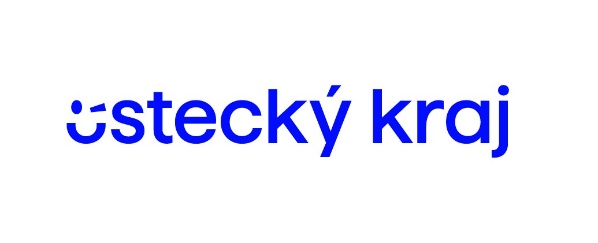 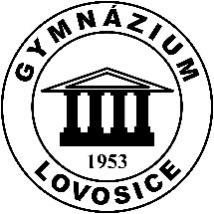 ŽÁDOST O ZMĚNU SEMINÁŘEJméno a příjmení žáka:	Třída:				Datum narození:		Trvalé bydliště:		Školní rok			ŽÁDÁM O PŘESTUP ze semináře:			 do semináře:			Zdůvodnění žádosti:		Datum:	Podpis zákonného zástupcenebo zletilého žáka:	………………………………………………………….Vyjádření ředitele školy:	souhlasím – nesouhlasímDatum:	………………………………………………………….Podpis ředitele školy:	………………………………………………………….